LAUNDRY DAY RETURN WITH NEW SONG AND VIDEO“DID YOU SLEEP LAST NIGHT?”LISTEN HERE – WATCH HEREMAJOR LABEL DEBUT ALBUM WE SWITCHED BODIES OUT FEBRUARY 11TH NORTH AMERICAN HEADLINE TOUR CONFIRMED FOR SPRING 2022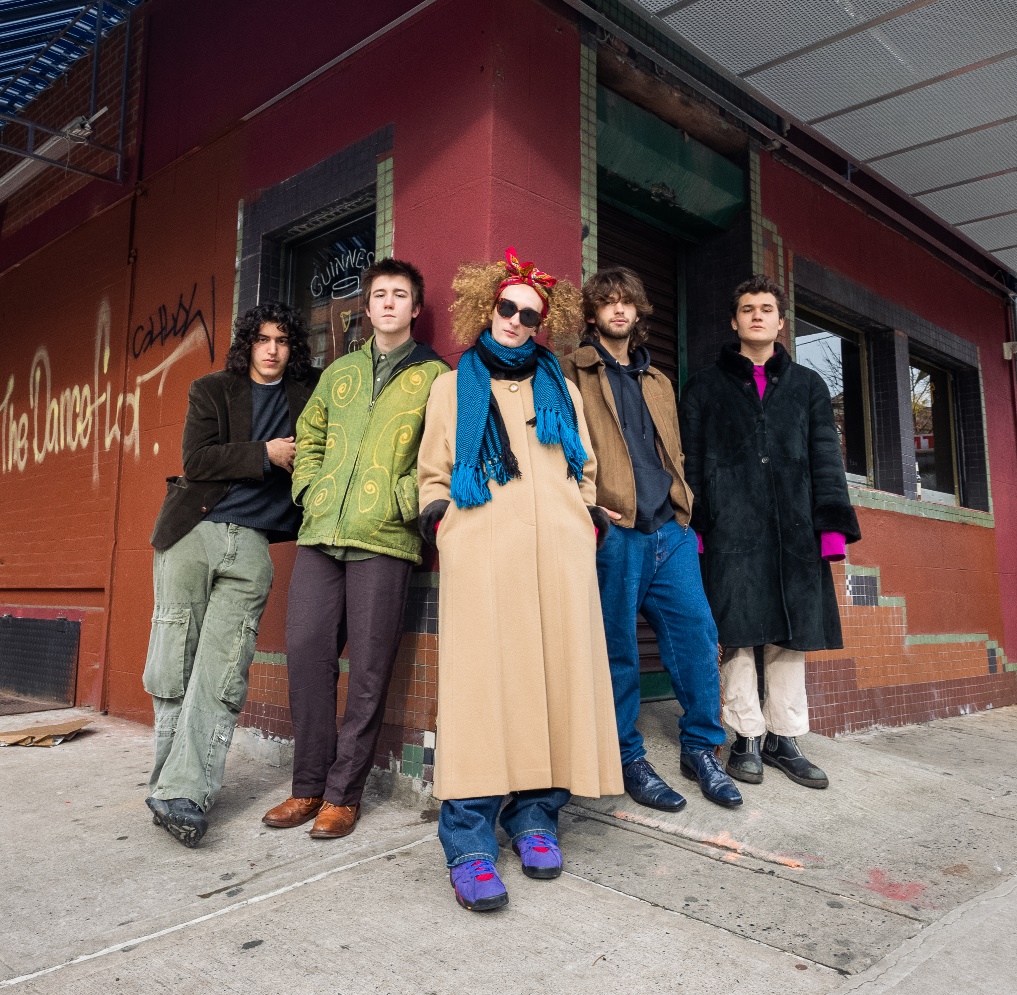 January 14, 2022 (Los Angeles, CA) – Today, New York City's LAUNDRY DAY share new track and video “Did You Sleep Last Night?” the latest off their major label debut, We Switched Bodies, out February 11th on Warner Records. Co-produced by Kevin Abstract and Romil Hemnani [of BROCKHAMPTON] plus veteran rock producer Brendan O’Brien [Bruce Springsteen, Red Hot Chili Peppers], the standout album cut is a fitting memento of the self-taught quintet’s blossoming creative and personal lives, as their recent high school graduation signals the start of an unstoppable new chapter for the band.Check out “Did You Sleep Last Night?” HERE and pre-order/pre-save We Switched Bodies HERE. Featuring recently-released favorites “Connect 5” and “Worry Bout Yourself,” We Switched Bodies is a wide-ranging 10-track record that blends the group’s diverse musical interests–’60s psych rock mingles with quick twitch electronic beats and expert production polish. To celebrate the upcoming release, the band will embark on a fast-selling North American headline tour this spring, following standout festival performances at Lollapalooza, Governors Ball, and Firefly Music Festival this past summer. Check out a full list of dates below – tickets are available at www.daundrylay.com.About LAUNDRY DAY:All before even graduating from Beacon High School in Manhattan during June 2020, LAUNDRY DAY sold out shows at iconic venues such as The Bowery Ballroom and The Roxy, canvassed the U.S. and Europe on tour – including runs with The 1975 and Clairo – and earned support from the likes of The FADER, NME, Pigeons & Planes, and i-D who raved, “LAUNDRY DAY is reinventing the teen boy band,” as well as HYPEBEAST who named them among “Best Music Artists on the Come Up.” They recorded their 2019 album HOMESICK with producer Romil Hemnani [BROCKHAMPTON] at Rick Rubin’s Shangri-La Studios in Malibu. Of the latter, Lyrical Lemonade attested, “HOMESICK illustrates the galvanizing energy of a young group with the prowess and skill, both technical and intuitively, of a bunch of veterans, all without skipping a beat.” In 2021, they reteamed with Romil and BROCKHAMPTON’s Kevin Abstract, the production duo Video Store, to cultivate their next evolution in the studio. Additionally, they welcomed legendary producer Brendan O’Brien [Pearl Jam, Red Hot Chili Peppers] into the fold to truly shock their vision to life.SPRING 2022 TOUR DATESMarch 11	Washington, DC		DC9March 12	Nashville, TN		The EndMarch 13	Atlanta, GA		Aisle 5March 15	Houston, TX		Bronze Peacock at House of BluesMarch 22	Phoenix, AZ		The Rebel LoungeMarch 23	San Diego, CA		Voodoo Room at House of BluesMarch 25	Los Angeles, CA		El ReyMarch 26	Santa Ana, CA		Constellation RoomMarch 27	San Francisco, CA	Popscene at Brick and Mortar March 29	Salt Lake City, CA	Kilby CourtMarch 30	Denver, CO		Larimer LoungeApril 1		Pontiac, MI		The Pike Room at CrofootApril 2		Columbus, OH		The BasementApril 4		Chicago, IL		SubterraneanApril 5		Toronto, ON		The Drake UndergroundApril 6		Montreal, QC		Petit CampusApril 8		Boston, MA		Middle East UpstairsApril 16		New York, NY		Irving Plaza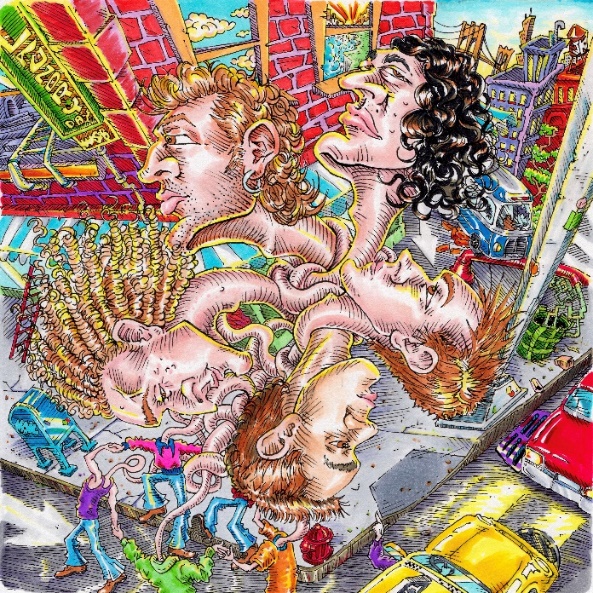 ###Follow LAUNDRY DAY:Website | Twitter | Instagram | TikTokFor more information, please contact: Ceri Roberts | Warner RecordsCeri.Roberts@warnerrecords.comPatrice Compere | Warner RecordsPatrice.Compere@warnerrecords.com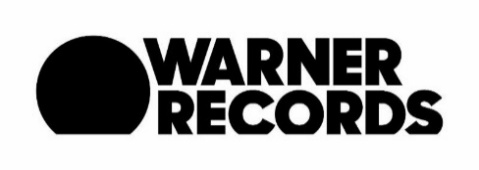 